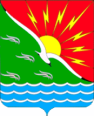 АДМИНИСТРАЦИЯМУНИЦИПАЛЬНОГО ОБРАЗОВАНИЯЭНЕРГЕТИКСКИЙ ПОССОВЕТ НОВООРСКОГО РАЙОНА ОРЕНБУРГСКОЙ ОБЛАСТИП О С Т А Н О В Л Е Н И Е 18.02.2022                                            п. Энергетик                                      № 21-ПО проведении публичных слушаний по проекту постановления администрации муниципального образования Энергетикский поссовет Новоорского района Оренбургской области «О предоставлении  разрешения на условно разрешенный вид использования земельным участкам»В соответствии со статьей 39 Градостроительного кодекса Российской Федерации, статьей 28 Федерального закона от 06.10.2003 № 131-ФЗ «Об общих принципах организации местного самоуправления в Российской Федерации», руководствуясь Положением о публичных слушаниях на территории муниципального образования Энергетикский поссовет Новоорского района Оренбургской области, утвержденным Решением Совета депутатов муниципального образования Энергетикский поссовет Новоорского района Оренбургской области от 27.02.2013 № 146 (с изменениями от 16.12.2014 №247, от 19.07.2017 №140), Уставом муниципального образования Энергетикский поссовет Новоорского района Оренбургской области, на основании обращений: Французова Александра Александровича, Рыбальченко Василия Юрьевича,П О С Т А Н О В Л Я Ю:1. Провести в порядке, установленным решением Совета депутатов муниципального образования Новоорский район Оренбургской области от 27.02.2013  №146 «Об утверждении Положения о публичных слушаниях на территории муниципального образования Энергетикский поссовет Новоорского района Оренбургской области», 1 марта 2022 года в 12-00 часов в кабинете главы администрации муниципального образования Энергетикский поссовет Новоорского района Оренбургской области  по адресу: Оренбургская область, Новоорский район, п. Энергетик, ул. Правдухина, 72, публичные слушания по проекту постановления администрации «О предоставлении  разрешения на условно разрешенный вид использования земельным участкам» (далее – Постановление) (проект Постановления прилагается).2. Установить срок проведения публичных слушаний не более одного месяца со дня оповещения жителей муниципального образования Энергетикский поссовет Новоорского района Оренбургской области о времени и месте их проведения до дня опубликования заключения о результатах публичных слушаний.3. Комиссии по землепользованию и застройке муниципального образования Энергетикский поссовет Новоорского района Оренбургской области, действующей на основании Порядка деятельности комиссии по землепользованию и застройке муниципального образования Энергетикский поссовет Новоорского района Оренбургской области, утвержденного постановлением администрации муниципального образования Энергетикский поссовет Новоорского района Оренбургской области от 07.02.2022 №16-П:1) организовать и провести публичные слушания с участием граждан,
проживающих в пределах территориальной зоны, в границах которой расположены земельные участки, применительно к которым запрашивается данное разрешение;2) обнародовать извещение о проведении публичных слушаний и разместить  на официальном сайте администрации муниципального образования Энергетикский поссовет по адресу:  www.energetik56.ru;3) обнародовать указанный проект Постановления и разместить  на официальном сайте администрации муниципального образования Энергетикский поссовет по адресу:  www.energetik56.ru;4) направить сообщения о проведении публичных слушаний
правообладателям земельных участков, имеющим общие границы с земельными участками, применительно к которым запрашивается данное разрешение, правообладателям объектов капитального строительства, расположенных на земельных участках, имеющих общие границы с земельными участками, применительно к которым запрашивается данное разрешение;5) установить срок приема заявок от физических и юридических лиц для участия в публичных слушаниях с правом выступления, предложений и рекомендаций по проекту Постановления до 28 февраля 2022 года. Заявки направлять в приемную администрации муниципального образования Энергетикский поссовет Новоорского района Оренбургской области;6) обеспечить опубликование заключения о результатах публичных слушаний в печатном средстве массовой информации муниципального образования Энергетикский поссовет Новоорского района Оренбургской области «Правовой бюллетень муниципального образования Энергетикский поссовет» и разместить  на официальном сайте администрации муниципального образования Энергетикский поссовет по адресу:  www.energetik56.ru.4. Предложить жителям территории муниципального образования Энергетикский поссовет Новоорского района Оренбургской области и всем заинтересованным лицам принять участие в публичных слушаниях в установленном порядке.5. Контроль за организацией и проведением публичных слушаний возложить на комиссию по землепользованию и застройке муниципального образования Энергетикский поссовет Новоорского района Оренбургской области. 6. Установить, что настоящее постановление вступает в силу после дня обнародования.7. Контроль за исполнением настоящего постановления оставляю за собой.Глава муниципального образования 		                                   А.И. ДубовПриложениеПроектАДМИНИСТРАЦИЯМУНИЦИПАЛЬНОГО ОБРАЗОВАНИЯЭНЕРГЕТИКСКИЙ ПОССОВЕТ НОВООРСКОГО РАЙОНА ОРЕНБУРГСКОЙ ОБЛАСТИП О С Т А Н О В Л Е Н И Е ____________                                     п. Энергетик                                      _______О предоставлении  разрешения на условно разрешенный вид использования земельным участкамВ соответствии с частью 5 статьи 28 Федерального закона от 06.10.2003 №131-ФЗ «Об общих принципах организации местного самоуправления в Российской Федерации», статьей 4 Федерального закона «О введении в действие Градостроительного кодекса Российской Федерации» от 29.12.2004 №191-ФЗ, статьей 39 Градостроительного  кодекса   Российской  Федерации от 29.12.2004 №190-ФЗ, руководствуясь статьей 12, 15 Правил землепользования и застройки муниципального образования Энергетикский поссовет Новоорского района Оренбургской области, утвержденных решением Совета депутатов муниципального образования Энергетикский поссовет Новоорского района Оренбургской области от 25.12.2013 №196 (с изменениями от 30.11.2016 №88, от 29.12.2016 №99, от 14.09.2017 №145, от 09.10.2018 №225, от 23.12.2019 №320, от 29.03.2021 №36), Уставом муниципального образования Энергетикский поссовет Новоорского района Оренбургской области, на основании обращений: Французова Александра Александровича, Рыбальченко Василия Юрьевича, итогового протокола публичных слушаний от ______2022  №___, рекомендаций комиссии по землепользованию и застройки муниципального образования Новоорский район Оренбургской области от _____2022, П О С Т А Н О В Л Я Ю:1. Предоставить разрешение на условно разрешенный вид использования формируемым земельным участкам:– площадью 1033,0 кв.м. местоположение: Оренбургская область, Новоорский район, поселок Энергетик, земельный участок, ограниченный границей кадастрового квартала 56:18:0901005 и улицами Энтузиастов и Луговой, категория земли – земли населенных пунктов;– площадью 930,0 кв.м. местоположение: Оренбургская область, Новоорский район, поселок Энергетик, земельный участок, ограниченный границей кадастрового квартала 56:18:0901005 и улицами Энтузиастов и Луговой, категория земли – земли населенных пунктов – «Для индивидуального жилищного строительства, код 2.1».2. Постановление вступает в силу после его обнародования.     Глава муниципального образования 		                                   А.И. Дубов